The Midlands Institute of Otorhinoloaryngology: Winter MeetingOur Business Manager, Michael Barker, will be attending The Midlands Institute of Otorhinoloaryngology: Winter Meeting (MIO) at the RAF Museum, Cosford.The day will begin with an introduction from MIO President Adrian Thompson, followed by a variety of talks covering topics such as: Neck Trauma, Allergy and the Nose, Anosmia/Hyposmia and a Research Presentation to finish.Displayed will be our high-quality Single-use ENT/Maxfax range. Our Crocodile Fine Jaw Micro Forceps are the finest Single-use instrument available and can be used with the smallest Ear Specula. Our Clearway Suction Handle will also be exhibited, a product proven to be extremely effective at removing foreign bodies and preventing the need to go to surgery. NEW innovations showcased at the event include our: Negus One-Hole, Rosen Needle Fine and Endoscopic House Curette.For more information please contact marketing@dtrmedical.com.Top of Form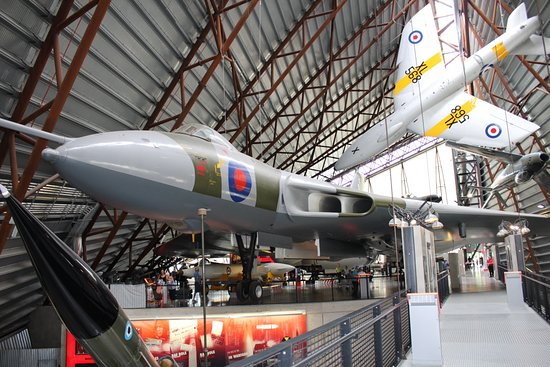 